2	0	2	3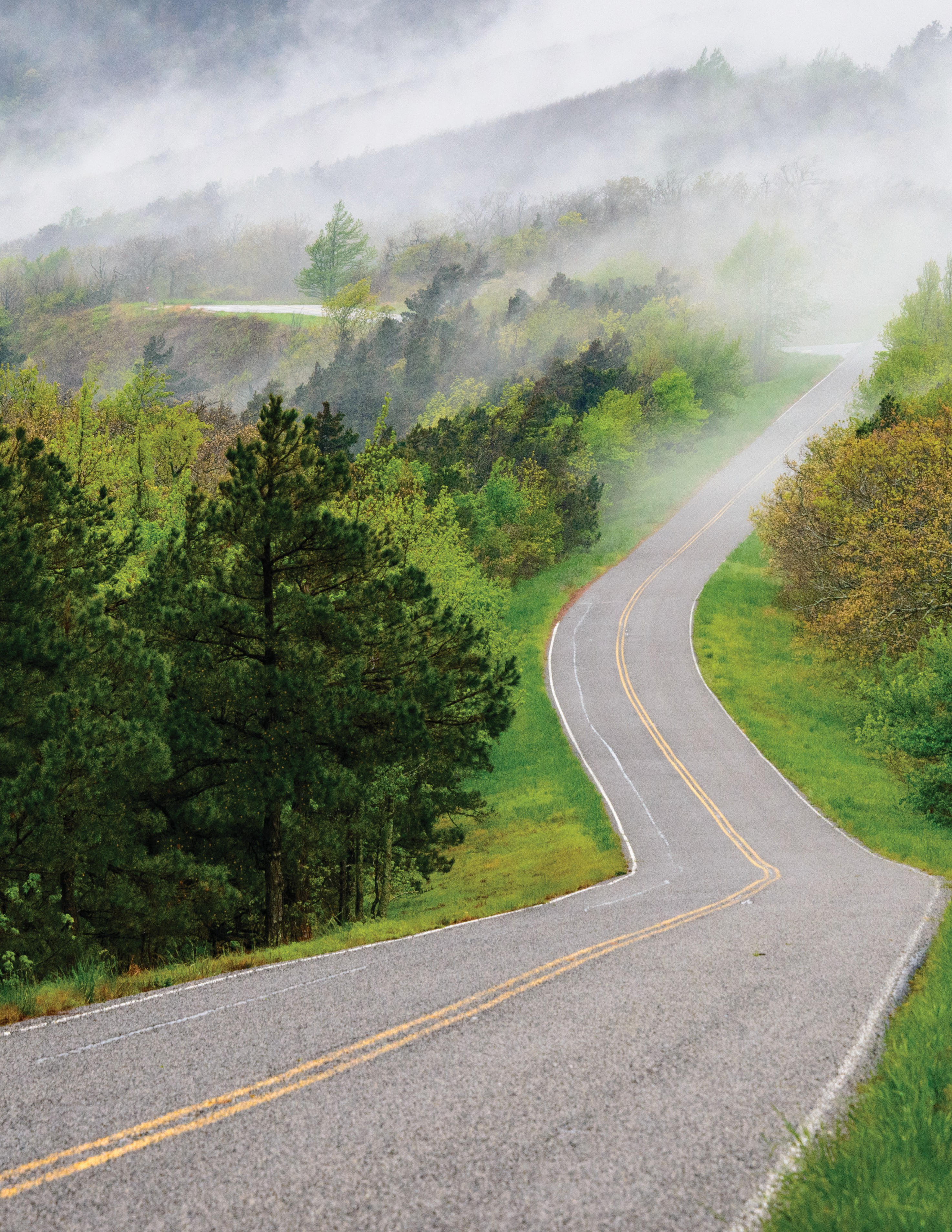 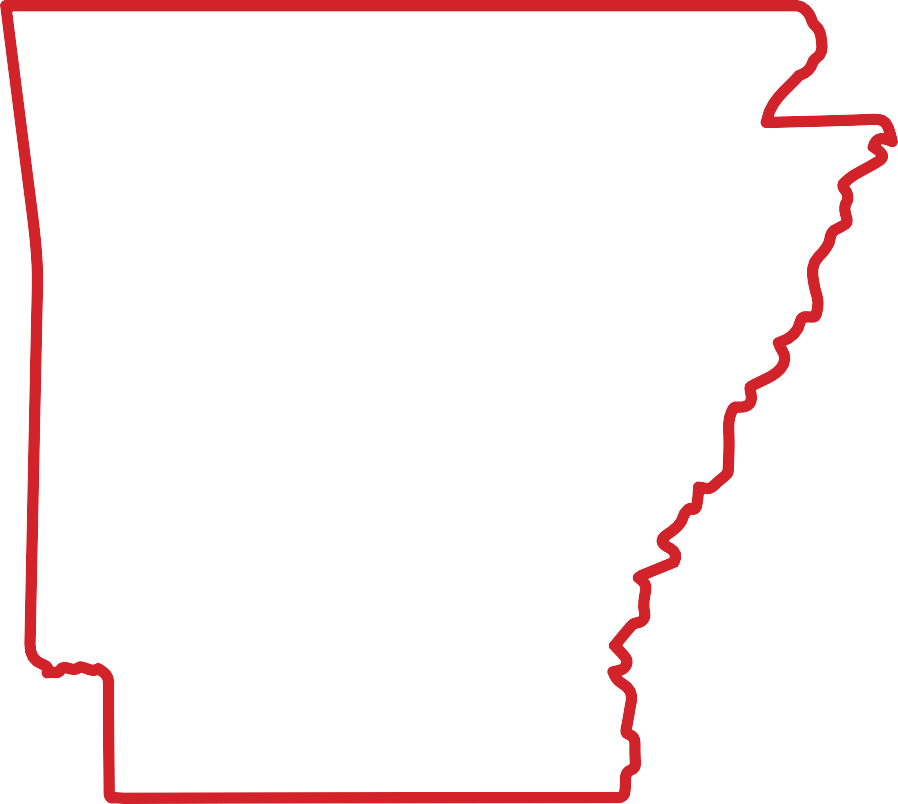 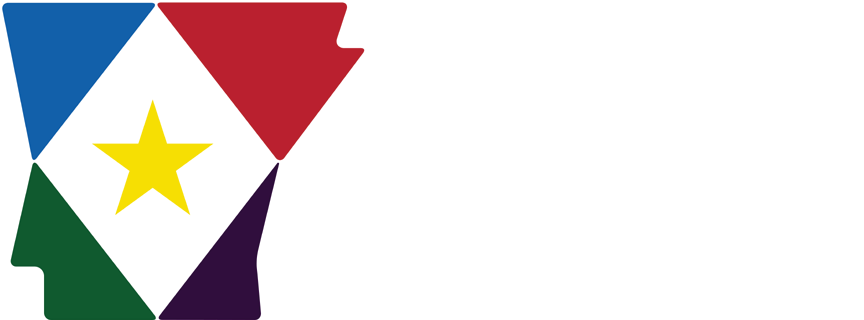 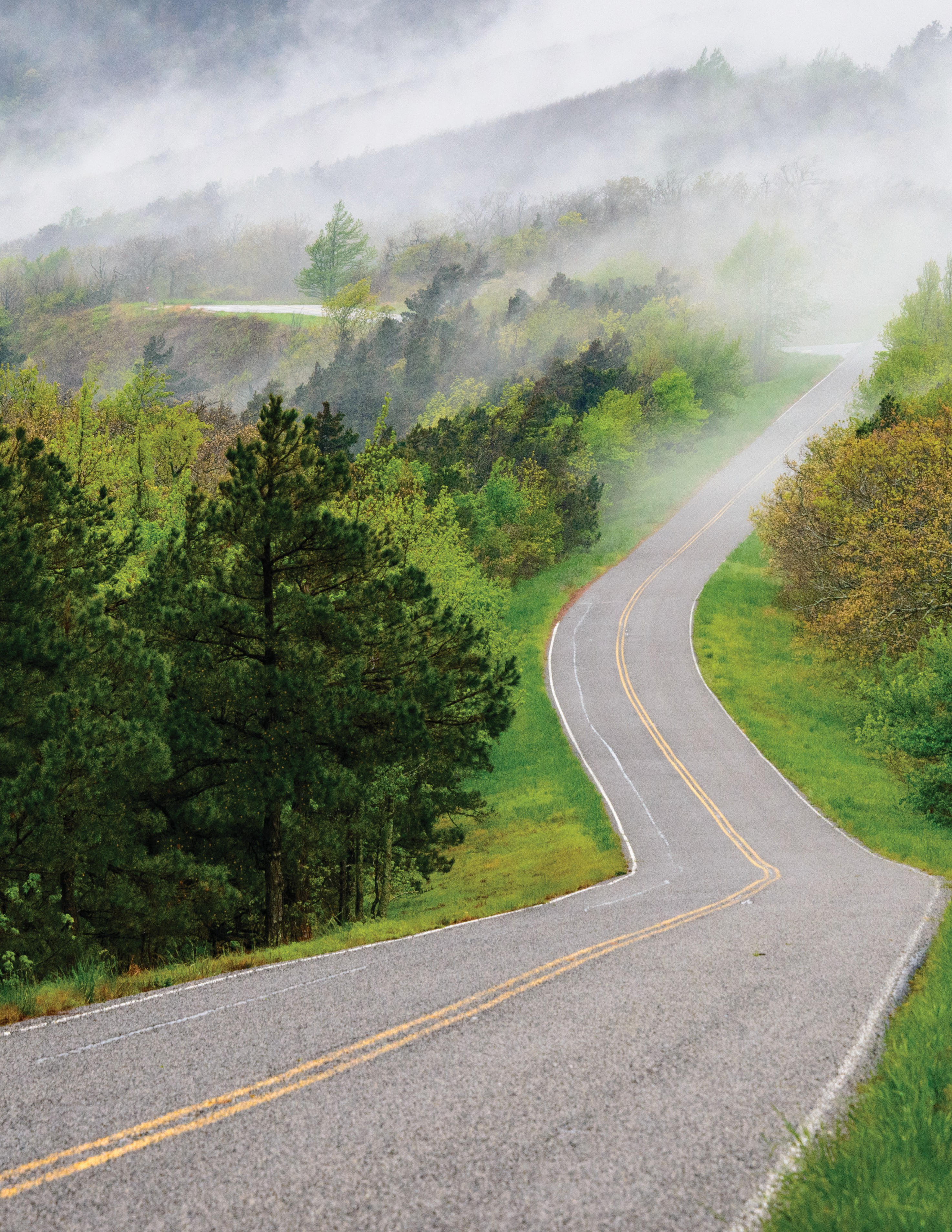 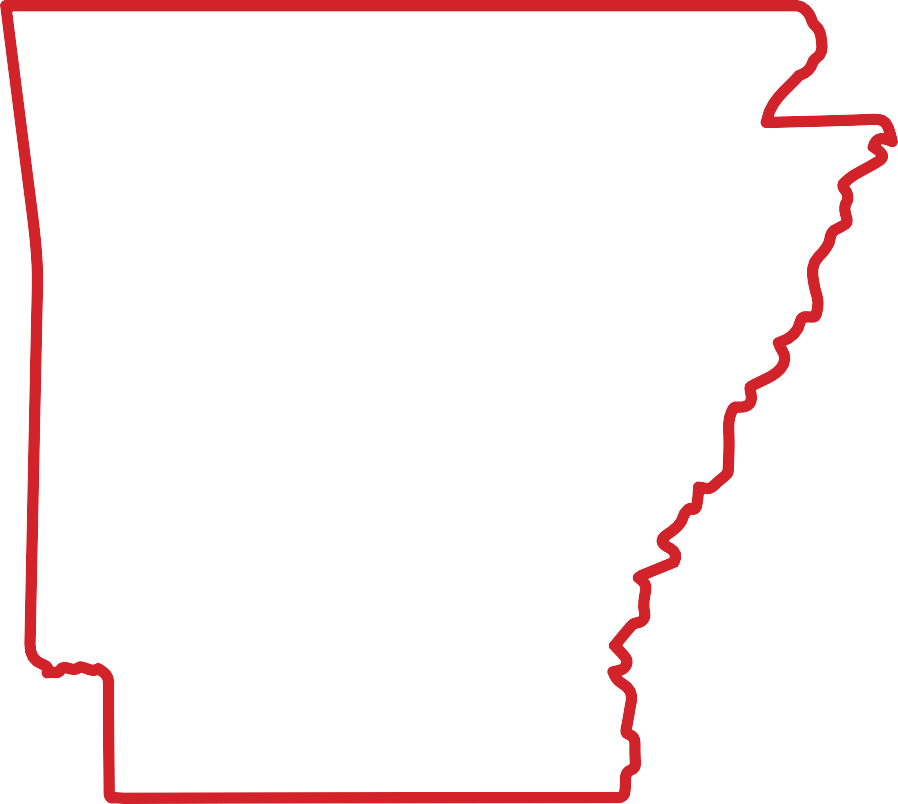 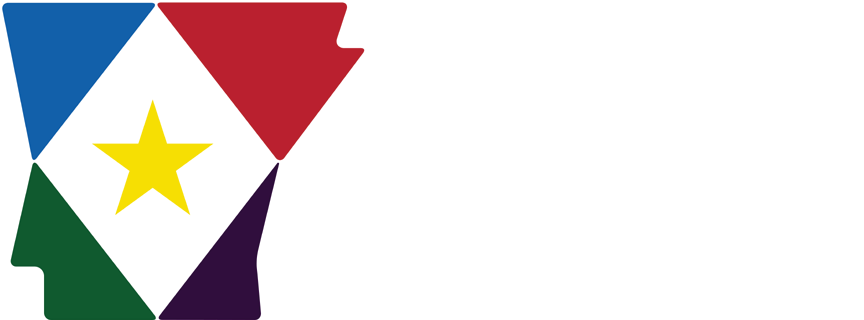 labrkaonsrasmarketReportTable of Contents	Technical Notes 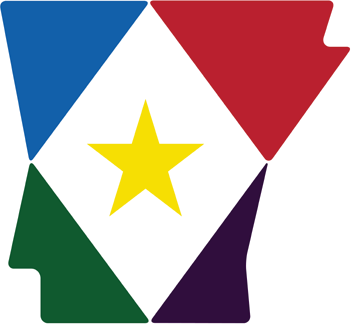 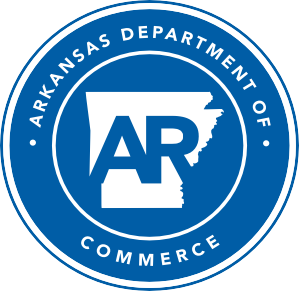 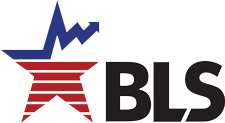 The Arkansas Labor Market is prepared monthly in conjunction with the U.S. Depart- ment of Labor, Bu- reau of Labor Statis- tics (BLS). The current month’s estimates are preliminary, while pre- vious month’s data is subject to revision.Estimates of nonfarm payroll jobs show the number of jobs by industry and reflect employment by place of work. Hours and earnings estimates are based on payroll and worker-hour data col- lected for production workers in manufactur- ing industries.Industries are classi- fied according to the North American In- dustry Classification System (NAICS). All estimates are based on a first quarter 2022 benchmark.Explanation of Terms and ConceptsMonthly Business Survey of EmployersA monthly sample sur- vey designed to pro- vide industry infor- mation on nonfarm payroll jobs. Data are compiled each month from mail surveys and telephone interviews conducted by the Bu- reau of Labor Statistics in cooperation with Department of Work- force Services. The data are based on establish- ment records and in- clude all workers, full- or part-time, who re- ceived pay during the payroll period which includes the 12th of the month. Approximately5,000 Arkansas busi- ness establishments are surveyed.Metropolitan  Statistical AreasA term applied by theU.S. Office of Manage- ment and Budget to counties that have one or more central cities and that meet specified criteria of population density, commuting patterns and social and economic integration.Current Population Survey (CPS)A monthly sample sur- vey of the population 16 years of age and over, designed to pro- vide data on the labor force, the employed and the unemployed. The survey is conduct- ed each month by the Bureau of the Census for BLS. The informa- tion is collected by trained interviewers from a sample of about 60,000 households. The data collected are based on the activity reported for the cal- endar week including the 12th of the month. Approximately 1,000 Arkansas households are represented in the sample survey.Civilian Labor ForceThe sum of all em- ployed and unem- ployed persons 16 years of age or older. Members of the Armed Forces are excluded.EmploymentAn estimate of the number of persons who worked any timefor pay or profit or worked 15 hours or more as unpaid work- ers in a family business during the calendar week which includes the 12th of the month. Also included are those who, although not working, had some job attachment and were not looking for work, and persons involved in labor management disputes.UnemploymentAn estimate of the number of persons who did not have a job, but were available for work and actively seek- ing work during the calendar week which includes the 12th of the month.Unemployment  RateThe number of unem- ployed as a percentage of the civilian labor force. Unemployment rates are calculated from unrounded data.Seasonal  AdjustmentA statistical technique applied to monthly data to eliminate changes that normally occur during the year due to seasonal events such as weather, ma- jor holidays, schedule shifts, harvest times, and the opening/clos- ing of schools.www.discover.arkansas.gov December Spotlight Coming in 2024Upcoming Spotlight Topics Business Employment Dynamics Labor Underutilization RatesA Comparative Look at Unemployment Rates Wages by CountyState of Arkansas Civilian Labor Force SummaryThe Arkansas Division of Workforce Services, in conjunction with the Bureau of Labor Statistics, an- nounced Arkansas’ seasonally adjusted unemployment rate rose one-tenth of a percentage point, from 3.3% in November to 3.4% in December. The United States’ jobless rate remained stable at 3.7%.Arkansas’ civilian labor force declined by 1,147 in December. The number of employed in the State de- creased by 3,638, while 2,491 more unemployed Arkansans began actively looking for work. Arkansas’ labor force participation rate dipped to 57.6% in December.Compared to December 2022, there are 18,263 more employed and 446 additional unemployed Arkan- sans. The unemployment rate is the same as last December, while the labor force participation rate is up two-tenths of a percentage point.Civilian Labor Force Estimates1,380,000Employment (Seasonally Adjusted)December: 2003 - 20231,330,0001,280,0001,230,0001,180,0001,130,0002003	2005	2007	2009	2011	2013	2015	2017	2019	2021	2023State of Arkansas Nonfarm Payroll JobsNot Seasonally Adjusted(In Thousands)State of Arkansas Nonfarm Payroll JobsMonthly Job Gains/Losses by Major Industry SectorNovember 2023 - December 2023 (Not Seasonally Adjusted)Annual Job Gains/Losses by Major Industry SectorDecember 2022 - December 2023 (Not Seasonally Adjusted)State of Arkansas Production Workers- Hours and EarningsManufacturingDurable Goods and Nondurable Goods Manufacturing$26.00Average Hourly Earnings - Durable vs Nondurable GoodsDecember 2020 - December 2023$24.00$22.00$20.00$18.00$16.00$14.00$12.00$10.00Dec '20	Jun '21	Dec '21	Jun '22	Dec '22	Jun '23	Dec '23Durable Goods	Nondurable GoodsMetropolitan Statistical Areas Little Rock-North Little Rock-Conway MSAThe Little Rock-North Little Rock-Conway MSA = Faulkner, Grant, Lonoke, Perry, Pulaski, & Saline counties.Civilian Labor Force Estimates (Not Seasonally Adjusted)Nonfarm Payroll Jobs (Not Seasonally Adjusted)(In Thousands)7.0%Unemployment RatesDecember: 2013 - 202368,000Jobs in Private Education & Health ServicesJanuary 2021 - December 20236.0% 	66,0005.0%64,0004.0%62,00060,0003.0%58,0002.0%56,0001.0%0.0%'13	'14	'15	'16	'17	'18	'19	'20	'21	'22	'2354,000J	F	M	A	M	J	J	A	S	O	N	D  2021  2022  2023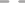 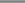 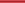 Metropolitan Statistical Areas Fayetteville-Springdale-Rogers MSAThe Fayetteville-Springdale-Rogers MSA = Benton, Madison, & Washington counties in Arkansas and McDonald county in Missouri.Civilian Labor Force Estimates (Not Seasonally Adjusted)Nonfarm Payroll Jobs (Not Seasonally Adjusted)(In Thousands)12,000UnemploymentDecember 2020 - December 202365,000Jobs in Professional & Business ServicesDecember: 2013 - 202310,00060,00055,0008,000	50,0006,00045,00040,0004,000	35,0002,00030,00025,0000Dec '20	Jun '21	Dec '21	Jun '22	Dec '22	Jun '23	Dec '2320,000'13	'14	'15	'16	'17	'18	'19	'20	'21	'22	'23Metropolitan Statistical Areas Fort Smith MSAThe Fort Smith MSA = Crawford & Sebastian counties in Arkansas & LeFlore & Sequoyah counties in Oklahoma.Civilian Labor Force Estimates (Not Seasonally Adjusted)Nonfarm Payroll Jobs (Not Seasonally Adjusted)(In Thousands)122,000Civilian Labor ForceDecember 2020 - December 202326,000Jobs in Goods Producing IndustriesDecember: 2013 - 2013121,000120,00024,000119,000118,000117,00022,000116,000115,00020,000114,000113,000Civilian Labor Force = Employment + Unemployment18,000112,000111,000Dec '20	Jun '21	Dec '21	Jun '22	Dec '22	Jun '23	Dec '2316,000'13	'14	'15	'16	'17	'18	'19	'20	'21	'22	'23Metropolitan Statistical Areas Hot Springs MSAThe Hot Springs MSA = Garland County.Civilian Labor Force Estimates (Not Seasonally Adjusted)Nonfarm Payroll Jobs (Not Seasonally Adjusted)(In Thousands)43,000Nonfarm Payroll JobsJanuary 2021 - December 202342,00041,00040,00039,00038,00037,00036,000J	F	M	A	M	J	J	A	S	O	N	D2021	2022	2023Metropolitan Statistical Areas Jonesboro MSAThe Jonesboro MSA = Craighead & Poinsett counties.Civilian Labor Force Estimates (Not Seasonally Adjusted)Nonfarm Payroll Jobs (Not Seasonally Adjusted)(In Thousands)8.0%Unemployment RatesDecember: 2003 - 20237.0%6.0%5.0%4.0%3.0%2.0%1.0%0.0%'03  '04  '05  '06  '07  '08  '09  '10  '11  '12  '13  '14  '15  '16  '17  '18  '19  '20  '21  '22  '23Metropolitan Statistical Areas Pine Bluff MSAThe Pine Bluff MSA = Cleveland, Jefferson, & Lincoln counties.Civilian Labor Force Estimates (Not Seasonally Adjusted)Nonfarm Payroll Jobs (Not Seasonally Adjusted)(In Thousands)30,000Jobs in Service Providing IndustriesDecember 2020 - December 202329,00028,00027,00026,00025,00024,00023,00022,00021,00020,000Dec '20	Jun '21	Dec '21	Jun '22	Dec '22	Jun '23	Dec '23Metropolitan Statistical Areas Out-of-State MSACivilian Labor Force Estimates (Not Seasonally Adjusted) Memphis, TN-MS-AR MSAThe Memphis, TN-MS-AR MSA = Fayette, Shelby, & Tipton counties in Tennessee; Benton, Desoto, Marshall, Tate, & Tunica counties in Mississippi; & Crittenden County in Arkansas.Texarkana MSAThe Texarkana MSA= Bowie County in Texas & Little River & Miller counties in Arkansas.Memphis MSA - EmploymentDecember 2020 - December 20238.0%Texarkana MSA - Unemployment RatesDecember: 2013 - 2023620,0007.0%610,0006.0%5.0%600,0004.0%590,0003.0%2.0%580,0001.0%570,000Dec '20	Jun '21	Dec '21	Jun '22	Dec '22	Jun '23	Dec '230.0%'13	'14	'15	'16	'17	'18	'19	'20	'21	'22	'23Micropolitan Statistical Areas Civilian Labor Force EstimatesArkadelphia Micro = Clark County Batesville Micro = Independence County Blytheville Micro = Mississippi CountyCamden Micro = Calhoun & Ouachita counties El Dorado Micro = Union CountyForrest City Micro = St. Francis County Harrison Micro = Boone & Newton counties Helena-West Helena Micro = Phillips County Hope Micro = Hempstead & Nevada counties Magnolia Micro = Columbia CountyCity Labor Force StatisticsMalvern Micro = Hot Spring County Mountain Home Micro = Baxter County Paragould Micro = Greene County Russellville Micro = Pope & Yell counties Searcy Micro = White CountyCounty Labor Force Statistics Civilian Labor Force EstimatesNot Seasonally Adjusted(continued on Page 16)County Labor Force Statistics Civilian Labor Force Estimates(continued from Page 15)County Labor Force SummaryBetween November and December, unemployment rates increased in all 75 Arkansas counties. Four counties--Jackson, Desha, Montgomery, and Clay-- rose by one full percentage point or more over the month. The average rate increase was five-tenths of a percentage point. Jobless rates in December ranged from a low of 2.2% in Washington County to a high of 6.6% in Phillips County.In December, ten counties posted an unemployment rate at or below 3%. That is down slightly from 13 counties at or below three percent in November. For the 11th consecutive month, no county in Arkansas reported a jobless rate above 7%.Compared to December 2022, unemployment rates are up in 68 Arkansas counties. Rates de- creased in four counties and remained stable in three counties.County Unemployment Rates 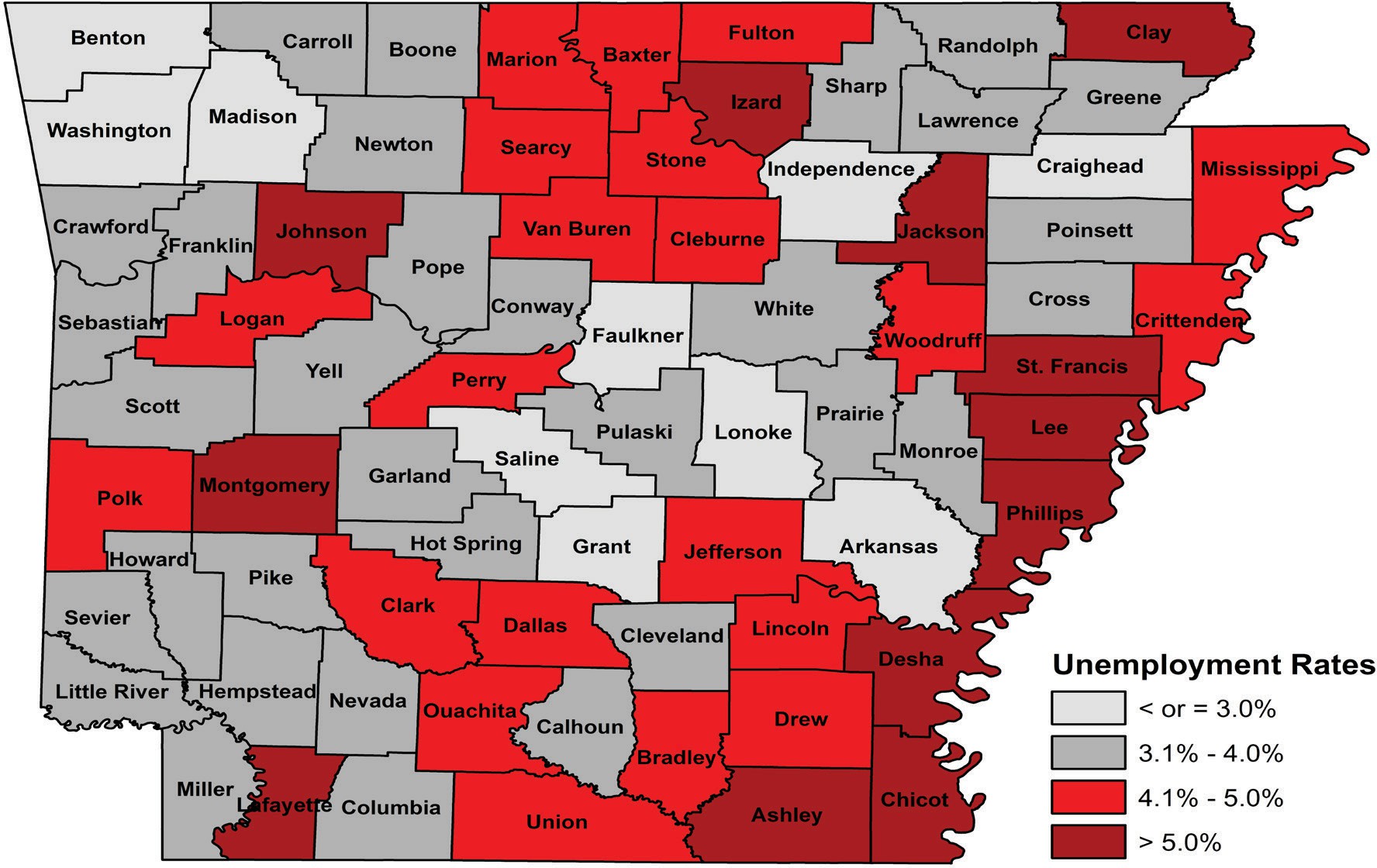 Ranked by Unemployment RatesDecember 2023 (Not Seasonally Adjusted)Local Workforce Development Areas Civilian Labor Force Estimates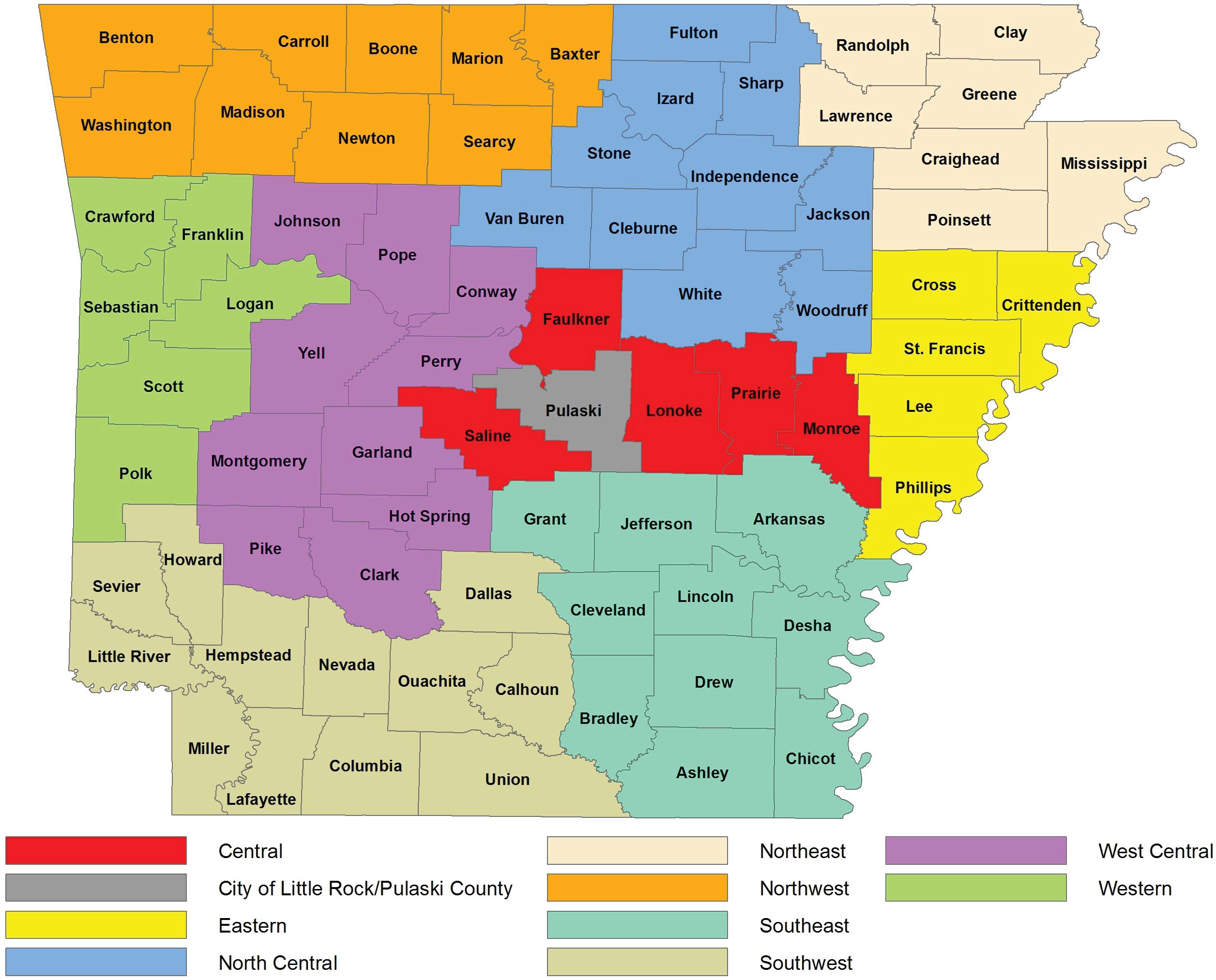 January03/11/202403/13/2024February03/22/202404/03/2024March04/19/202405/01/2024April05/17/202405/29/2024May06/25/202407/03/2024June07/19/202407/30/2024July08/16/202408/28/2024August09/20/202410/02/2024September10/22/202410/30/2024October11/19/202411/27/2024November12/20/202401/03/2025December01/28/202502/05/2025Dec 23Nov 23Dec 22Dec 23Nov 23Dec 22Civilian Labor Force1,391,7421,392,8891,373,033Civilian Labor Force1,372,3501,380,2081,362,369(NAICS)Dec 23Nov 23Dec 22OTMOTYTotal Nonfarm1369.01365.61354.53.414.5Goods Producing234.3231.2228.03.16.3Mining, Logging, & Construction71.770.964.20.87.5Mining & Logging5.04.95.10.1-0.1Construction66.766.059.10.77.6Specialty Trade Contractors41.641.236.50.45.1Manufacturing162.6160.3163.82.3-1.2Durable Goods78.676.579.72.1-1.1Nondurable Goods84.083.884.10.2-0.1Service Providing1134.71134.41126.50.38.2Trade, Transportation & Utilities274.0272.3280.11.7-6.1Wholesale Trade53.153.353.0-0.20.1Retail Trade144.0142.8146.91.2-2.9Transport, Warehousing & Utilities76.976.280.20.7-3.3Information11.511.512.80.0-1.3Financial Activities71.971.071.20.90.7Finance & Insurance57.256.356.40.90.8Real Estate & Rental & Leasing14.714.714.80.0-0.1Professional & Business Services150.3151.5150.8-1.2-0.5Professional, Scientific & Technical51.149.948.21.22.9Management of Companies41.040.939.00.12.0Administrative & Support Services58.260.763.6-2.5-5.4Private Education & Health Services212.2210.4203.01.89.2Private Educational Services19.619.519.20.10.4Health Care & Social Assistance192.6190.9183.81.78.8Ambulatory Health Care68.567.763.70.84.8Social Assistance39.939.737.70.22.2Leisure & Hospitality126.0129.7122.5-3.73.5Arts, Entertainment & Recreation12.913.312.4-0.40.5Accommodation & Food Services113.1116.4110.1-3.33.0Accommodation Services11.311.711.0-0.40.3Food Services101.8104.799.1-2.92.7Other Services74.773.973.50.81.2Government214.1214.1212.60.01.5Federal Government22.021.620.90.41.1State Government77.577.977.6-0.4-0.1State Gov, Educational Services31.431.831.4-0.40.0State Gov, Excluding Education46.146.146.20.0-0.1Local Government114.6114.6114.10.00.5Local Gov, Educational Services71.070.870.80.20.2Local Gov, Excluding Education43.643.843.3-0.20.3Dec 23Nov 23Dec 22OTMOTYCivilian Labor Force362,716362,725359,096-93,620Employment351,081352,008349,357-9271,724Unemployment11,63510,7179,7399181,896Unemployment Rate3.2%3.0%2.7%0.2%0.5%NAICS	Dec 23Nov 23Dec 22OTMOTYTotal Nonfarm	389.1388.3382.90.86.2Goods Producing	41.240.939.10.32.1Mining, Logging & Construction	21.221.119.20.12.0Manufacturing	20.019.819.90.20.1Service Providing	347.9347.4343.80.54.1Trade, Transportation & Utilities	79.077.880.11.2-1.1Wholesale Trade	18.318.318.00.00.3Retail Trade	38.537.739.60.8-1.1Trans., Warehousing & Utilities	22.221.822.50.4-0.3Information	5.55.55.70.0-0.2Financial Activities	24.924.724.90.20.0Professional & Business Services	47.147.347.8-0.2-0.7Private Education & Health Services	67.166.763.00.44.1Leisure & Hospitality	34.335.533.5-1.20.8Other Services	19.919.719.20.20.7Government	70.170.269.6-0.10.5Federal Government	10.510.410.00.10.5State Government	34.334.434.0-0.10.3Local Government	25.325.425.6-0.1-0.3Dec 23Nov 23Dec 22OTMOTYCivilian Labor Force313,628316,595306,071-2,9677,557Employment306,019309,417299,881-3,3986,138Unemployment7,6097,1786,1904311,419Unemployment Rate2.4%2.3%2.0%0.1%0.4%NAICS	Dec 23Nov 23Dec 22OTMOTYTotal Nonfarm	313.3315.1303.0-1.810.3Goods Producing	49.648.947.20.72.4Mining, Logging & Construction	17.317.015.30.32.0Manufacturing	32.331.931.90.40.4Service Providing	263.7266.2255.8-2.57.9Trade, Transportation & Utilities	64.864.565.10.3-0.3Wholesale Trade	14.214.314.1-0.10.1Retail Trade	29.429.329.40.10.0Trans., Warehousing & Utilities	21.220.921.60.3-0.4Information	2.32.32.40.0-0.1Financial Activities	10.310.310.30.00.0Professional & Business Services	60.661.557.2-0.93.4Private Education & Health Services	35.935.633.90.32.0Leisure & Hospitality	29.331.229.0-1.90.3Other Services	16.416.215.70.20.7Government	44.144.642.2-0.51.9Federal Government	3.23.23.00.00.2State Government	20.320.918.9-0.61.4Local Government	20.620.520.30.10.3Dec 23Nov 23Dec 22OTMOTYCivilian Labor Force120,218120,228117,984-102,234Employment115,696115,880114,755-184941Unemployment4,5224,3483,2291741,293Unemployment Rate3.8%3.6%2.7%0.2%1.1%NAICS	Dec 23Nov 23Dec 22OTMOTYTotal Nonfarm	117.0116.9116.00.11.0Goods Producing	24.324.323.90.00.4Mining, Logging & Construction	5.85.85.30.00.5Manufacturing	18.518.518.60.0-0.1Service Providing	92.792.692.10.10.6Trade, Transportation & Utilities	25.224.825.20.40.0Wholesale Trade	4.94.94.90.00.0Retail Trade	13.513.213.20.30.3Trans., Warehousing & Utilities	6.86.77.10.1-0.3Information	1.41.41.40.00.0Financial Activities	4.24.24.20.00.0Professional & Business Services	11.111.312.0-0.2-0.9Private Education & Health Services	18.718.417.80.30.9Leisure & Hospitality	9.910.29.7-0.30.2Other Services	3.73.73.60.00.1Government	18.518.618.2-0.10.3Federal Government	1.41.41.30.00.1State Government	2.32.42.4-0.1-0.1Local Government	14.814.814.50.00.3Dec 23Nov 23Dec 22OTMOTYCivilian Labor Force41,31641,51041,932-194-616Employment39,77840,09440,507-316-729Unemployment1,5381,4161,425122113Unemployment Rate3.7%3.4%3.4%0.3%0.3%Dec 23Nov 23Dec 22OTMOTY41.541.541.90.0-0.44.64.64.80.0-0.236.936.937.10.0-0.24.14.24.2-0.1-0.1Dec 23Nov 23Dec 22OTMOTYCivilian Labor Force66,87567,75467,780-879-905Employment64,92665,94466,139-1,018-1,213Unemployment1,9491,8101,641139308Unemployment Rate2.9%2.7%2.4%0.2%0.5%Dec 23Nov 23Dec 22OTMOTY64.765.165.1-0.4-0.411.611.612.40.0-0.853.153.552.7-0.40.49.19.39.1-0.20.0Dec 23Nov 23Dec 22OTMOTYCivilian Labor Force31,57131,86732,086-296-515Employment30,13730,54630,680-409-543Unemployment1,4341,3211,40611328Unemployment Rate4.5%4.1%4.4%0.4%0.1%Dec 23Nov 23Dec 22OTMOTY31.531.731.6-0.2-0.15.35.45.6-0.1-0.326.226.326.0-0.10.28.58.68.6-0.1-0.1Dec 23Nov 23Dec 22OTMOTYCivilian Labor Force624,962622,950620,2782,0124,684Employment601,890598,380598,4883,5103,402Unemployment23,07224,57021,790-1,4981,282Unemployment Rate3.7%3.9%3.5%-0.2%0.2%Dec 23Nov 23Dec 22OTMOTYCivilian Labor Force62,97463,44862,275-474699Employment60,74461,26359,986-519758Unemployment2,2302,1852,28945-59Unemployment Rate3.5%3.4%3.7%0.1%-0.2%Not Seasonally AdjustedDecember 2023		November 2023		December 2022 Micro Area	CLF	Emp Unemp Rate	CLF		Emp Unemp Rate	CLF		Emp Unemp RateNot Seasonally AdjustedDecember 2023		November 2023		December 2022 Micro Area	CLF	Emp Unemp Rate	CLF		Emp Unemp Rate	CLF		Emp Unemp RateNot Seasonally AdjustedDecember 2023		November 2023		December 2022 Micro Area	CLF	Emp Unemp Rate	CLF		Emp Unemp Rate	CLF		Emp Unemp RateNot Seasonally AdjustedDecember 2023		November 2023		December 2022 Micro Area	CLF	Emp Unemp Rate	CLF		Emp Unemp Rate	CLF		Emp Unemp RateNot Seasonally AdjustedDecember 2023		November 2023		December 2022 Micro Area	CLF	Emp Unemp Rate	CLF		Emp Unemp Rate	CLF		Emp Unemp RateNot Seasonally AdjustedDecember 2023		November 2023		December 2022 Micro Area	CLF	Emp Unemp Rate	CLF		Emp Unemp Rate	CLF		Emp Unemp RateNot Seasonally AdjustedDecember 2023		November 2023		December 2022 Micro Area	CLF	Emp Unemp Rate	CLF		Emp Unemp Rate	CLF		Emp Unemp RateNot Seasonally AdjustedDecember 2023		November 2023		December 2022 Micro Area	CLF	Emp Unemp Rate	CLF		Emp Unemp Rate	CLF		Emp Unemp RateNot Seasonally AdjustedDecember 2023		November 2023		December 2022 Micro Area	CLF	Emp Unemp Rate	CLF		Emp Unemp Rate	CLF		Emp Unemp RateNot Seasonally AdjustedDecember 2023		November 2023		December 2022 Micro Area	CLF	Emp Unemp Rate	CLF		Emp Unemp Rate	CLF		Emp Unemp RateNot Seasonally AdjustedDecember 2023		November 2023		December 2022 Micro Area	CLF	Emp Unemp Rate	CLF		Emp Unemp Rate	CLF		Emp Unemp RateNot Seasonally AdjustedDecember 2023		November 2023		December 2022 Micro Area	CLF	Emp Unemp Rate	CLF		Emp Unemp Rate	CLF		Emp Unemp RateNot Seasonally AdjustedDecember 2023		November 2023		December 2022 Micro Area	CLF	Emp Unemp Rate	CLF		Emp Unemp Rate	CLF		Emp Unemp RateArkadelphia Micro8,5718,1873844.58,6728,3033694.38,4218,0713504.2Batesville Micro16,89616,3915053.016,97416,4834912.916,65716,1724852.9Blytheville Micro16,75515,9328234.916,78316,0856984.216,20815,4817274.5Camden Micro11,89911,4194804.011,92911,4974323.611,91611,5004163.5El Dorado Micro14,69013,9557355.014,71614,0386784.614,69814,0586404.4Forrest City Micro7,2946,9013935.47,3266,9823444.77,3307,0003304.5Harrison Micro18,97218,3046683.519,04918,4745753.018,97818,4595192.7Helena-West Helena Micro5,0184,6873316.65,0704,7832875.75,4375,0763616.6Hope Micro12,46512,0254403.512,63412,2274073.212,69412,3003943.1Magnolia Micro8,8258,4793463.98,9188,5833353.88,9048,5383664.1Malvern Micro13,70513,1745313.913,70913,2384713.413,69813,2944042.9Mountain Home Micro17,03216,3336994.117,02116,4245973.516,38615,8395473.3Paragould Micro19,63818,8777613.919,79319,1536403.219,53618,9785582.9Russellville Micro36,89735,4401,4573.937,11435,8231,2913.535,49634,2181,2783.6Searcy Micro33,94032,7331,2073.633,99432,9231,0713.234,09633,0861,0103.0Bella Vista13,51313,0724413.313,60413,2173872.813,15412,8033512.7Benton18,04017,5554852.718,05017,5894612.617,88617,4584282.4Bentonville32,68931,9667232.233,02032,3226982.131,91831,3096091.9Blytheville5,6165,3332835.05,6435,3842594.65,4635,1822815.1Cabot12,06711,7403272.712,11411,8152992.511,99411,7212732.3Conway35,00433,9831,0212.935,03834,0889502.734,74433,8279172.6El Dorado6,3776,0053725.86,4136,0413725.86,3726,0503225.1Fayetteville53,33052,1151,2152.353,89252,6991,1932.252,15351,0471,1062.1Fort Smith38,73137,3001,4313.738,71737,3911,3263.438,40137,3981,0032.6Hot Springs15,35714,7206374.115,39914,8375623.615,57014,9905803.7Jacksonville11,80311,3294744.011,78211,3494333.711,68611,2654213.6Jonesboro40,42639,2231,2033.040,91739,7921,1252.740,90539,9189872.4Little Rock98,51295,0823,4303.598,33195,2533,0783.197,35194,5472,8042.9North Little Rock30,41129,2381,1733.930,36229,2911,0713.530,02329,0749493.2Paragould12,49211,9974954.012,58912,1724173.312,43312,0613723.0Pine Bluff14,87214,0718015.414,96714,2287394.915,11214,2998135.4Rogers40,09639,2178792.240,49439,6548402.139,19938,4117882.0Russellville13,31012,8304803.613,36812,9414273.212,80212,3584443.5Searcy10,2289,8853433.410,2519,9423093.010,2669,9912752.7Sherwood16,46115,9575043.116,45115,9854662.816,27115,8674042.5Springdale42,56041,6209402.242,98442,0878972.141,56040,7667941.9Texarkana, AR12,85012,3954553.512,92312,4864373.412,79812,3474513.5Van Buren10,2629,9333293.210,2919,9773143.110,2569,9762802.7West Memphis9,9729,5274454.59,9709,5644064.110,0629,6474154.1December 2023December 2023November 2023November 2023December 2022December 2022CountyCLFEmp UnempEmp UnempRateCLFEmp UnempEmp UnempRateCLFEmp UnempEmp UnempRateArkansas8,9698,7172522.89,0418,8082332.69,2819,0382432.6Ashley6,2715,9043675.96,3516,0193325.26,5746,2153595.5Baxter17,03216,3336994.117,02116,4245973.516,38615,8395473.3Benton156,382152,5093,8732.5157,817154,2073,6102.3152,558149,3743,1842.1Boone15,82515,2805453.415,86815,4024662.915,82815,3944342.7Bradley3,9133,7331804.63,9583,7961624.13,9663,7552115.3Calhoun2,3072,226813.52,3232,258652.82,3262,256703.0Carroll12,02511,6214043.412,25211,9263262.712,15511,8203352.8Chicot2,7082,5401686.22,7612,6141475.32,8072,6661415.0Clark8,5718,1873844.58,6728,3033694.38,4218,0713504.2Clay5,2124,9322805.45,2755,0672083.95,2355,0212144.1Cleburne8,8498,4653844.38,8928,5773153.58,7808,4473333.8Cleveland2,9642,8551093.73,0212,9161053.53,0222,924983.2Columbia8,8258,4793463.98,9188,5833353.88,9048,5383664.1Conway8,3798,0533263.98,3648,0742903.58,3258,0512743.3Craighead57,13355,5411,5922.857,83856,3461,4922.657,87656,5251,3512.3Crawford26,34825,4229263.526,42325,5348893.426,23325,5317022.7Crittenden20,38519,5238624.220,38919,5987913.920,51019,7687423.6Cross6,5926,3482443.76,7006,4802203.36,6936,4752183.3Dallas2,6362,5211154.42,6592,560993.72,6742,5731013.8Desha4,8034,5532505.24,8294,6301994.14,8704,6362344.8Drew7,5287,2163124.17,6157,3372783.77,3777,0782994.1Faulkner63,59061,7261,8642.963,64461,9171,7272.763,10861,4421,6662.6Franklin7,3417,0942473.47,4217,1872343.27,3117,1161952.7Fulton4,4804,2971834.14,5194,3511683.74,9004,7531473.0Garland41,31639,7781,5383.741,51040,0941,4163.441,93240,5071,4253.4Grant8,4568,2092472.98,4968,2562402.88,4098,1942152.6Greene19,63818,8777613.919,79319,1536403.219,53618,9785582.9Hempstead9,0928,7813113.49,2328,9392933.29,2708,9912793.0Hot Spring13,70513,1745313.913,70913,2384713.413,69813,2944042.9Howard5,0684,8861823.65,1194,9571623.25,1935,0321613.1Independence16,89616,3915053.016,97416,4834912.916,65716,1724852.9Izard4,5854,3402455.34,6114,3952164.74,5394,2882515.5Jackson5,1454,8562895.65,2344,9922424.65,3385,0592795.2Jefferson25,06823,8971,1714.725,24124,1631,0784.325,45324,2831,1704.6Johnson10,0589,5365225.210,1579,6784794.710,0049,6383663.7Lafayette2,1712,0591125.22,2052,108974.42,2662,1531135.0Lawrence6,7596,5152443.66,8936,6732203.26,7776,5692083.1Lee2,4192,2871325.52,4822,3611214.92,4442,3311134.6Lincoln3,5393,3851544.43,6053,4671383.83,6113,4731383.8Little River5,2445,0402043.95,2395,0721673.25,1795,0181613.1Logan8,1897,8363534.38,2417,9283133.88,1127,8282843.5Lonoke34,27233,2819912.934,42233,4929302.734,04233,2278152.4Madison7,8017,5852162.87,9627,7661962.57,6877,5231642.1Marion6,0075,7272804.76,0255,7842414.06,2185,9902283.7Miller18,78918,1186713.618,87018,2526183.318,65118,0486033.2December 2023December 2023November 2023November 2023December 2022December 2022CountyCLFEmp UnempEmp UnempRateCLFEmp UnempEmp UnempRateCLFEmp UnempEmp UnempRateMississippi16,75515,9328234.916,78316,0856984.216,20815,4817274.5Monroe2,3792,287923.92,4062,325813.42,4912,3891024.1Montgomery2,6502,4851656.22,7672,6351324.82,6082,4761325.1Nevada3,3733,2441293.83,4023,2881143.43,4243,3091153.4Newton3,1473,0241233.93,1813,0721093.43,1503,065852.7Ouachita9,5929,1933994.29,6069,2393673.89,5909,2443463.6Perry4,2384,0561824.34,2484,0891593.74,1764,0541222.9Phillips5,0184,6873316.65,0704,7832875.75,4375,0763616.6Pike3,8973,7561413.63,9683,8401283.23,8623,7441183.1Poinsett9,7429,3853573.79,9169,5983183.29,9049,6142902.9Polk7,7457,4283174.17,8507,5772733.57,7157,4582573.3Pope28,84227,7021,1404.028,95927,9411,0183.527,68126,6829993.6Prairie3,4323,3111213.53,5033,3931103.13,4823,398842.4Pulaski191,517184,8646,6533.5191,235185,1956,0403.2189,308183,8225,4862.9Randolph7,0186,7402784.07,0736,8392343.37,0516,8332183.1St. Francis7,2946,9013935.47,3266,9823444.77,3307,0003304.5Saline60,64358,9451,6982.860,68059,0591,6212.760,05358,6181,4352.4Scott4,3074,1611463.44,3584,2231353.14,1794,089902.2Searcy2,8032,6771264.52,8592,7451144.02,7312,6091224.5Sebastian55,81853,7332,0853.755,81553,8641,9513.555,30953,8741,4352.6Sevier5,4025,1862164.05,4225,2212013.75,3985,2181803.3Sharp5,9085,6692394.05,9465,7312153.65,8205,6112093.6Stone4,2454,0352104.94,3424,1651774.14,4194,2441754.0Union14,69013,9557355.014,71614,0386784.614,69814,0586404.4Van Buren5,9625,6792834.75,9905,7572333.95,8685,6322364.0Washington137,873134,8113,0622.2139,258136,3232,9352.1134,660132,0482,6121.9White33,94032,7331,2073.633,99432,9231,0713.234,09633,0861,0103.0Woodruff2,7782,6651134.12,7952,705903.22,7782,690883.2Yell8,0557,7383173.98,1557,8822733.37,8157,5362793.6